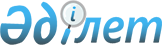 Об упразднении избирательных участков и внесении изменения в решение акима Мугалжарского района от 1 февраля 2013 года № 2 "Об образовании избирательных участков в Мугалжарском районе"Решение акима Мугалжарского района Актюбинской области от 3 августа 2020 года № 4. Зарегистрировано Департаментом юстиции Актюбинской области 4 августа 2020 года № 7321
      В соответствии со статьей 23 Конституционного Закона Республики Казахстан от 28 сентября 1995 года "О выборах в Республике Казахстан", статьей 33 Закона Республики Казахстан от 23 января 2001 года "О местном государственном управлении и самоуправлении в Республике Казахстан", аким Мугалжарского района РЕШИЛ:
      1. Упразднить на территории Мугалжарского района избирательные участки № 325, № 331, № 335, № 337, № 346, № 350, № 354.
      2. Внести в решение акима Мугалжарского района от 1 февраля 2013 года № 2 "Об образовании избирательных участков в Мугалжарском районе" (зарегистрированное в государственном Реестре нормативных правовых актов № 3514, опубликованное 6 февраля 2013 года в газете "Мұғалжар") следующее изменение:
      приложение к указанному решению изложить в новой редакции согласно приложению к настоящему решению.
      3. Государственному учреждению "Аппарат акима Мугалжарского района" в установленном законодательством порядке обеспечить:
      1) государственную регистрацию настоящего решения в Департаменте юстиции Актюбинской области;
      2) обеспечить размещение настоящего решения на интернет - ресурсе акимата Мугалжарского района после его официального опубликования.
      4. Настоящее решение вводится в действие со дня его первого официального опубликования. Избирательные участки Мугалжарского района Избирательный участок № 305
      город Кандыагаш, микрорайон "Жастык" № 2, здание "Нефтегазодобывающее управление "Октябрьск Нефть" Акционерного общества "СНПС-АктобеМунайГаз"
      микрорайон "Жастык": № 1, 1"Б", 3, 4, 5, 6, 7, 9, 10, 10"А", 11, 12, 13, 14, 15, 15"Б", 16;
      улица Жумагалиева Атлаша Адилмухановича: № 1, 1"А", 2, 2"А", 3, 4, 5, 6, 7, 8, 9, 10, 11, 12, 13, 13"А", 14;
      улица Ереван Баязитұлы Баймұхамбетов: № 5"А", 11, 12, 13, 14"А", 16"А", 18, 18"Б", 20, 20"А". Избирательный участок № 306
      город Кандыагаш, улица Ереван Баязитұлы Баймұхамбетов № 20"А",
      здание коммунального государственного учреждения "Молодежный ресурсный центр" государственного учреждения "Мугалжарский районный отдел внутренный политики"
      микрорайон "Жастык": № 39"А", 39"Б", 46, 47, 48, 49"А", 49"Б", 50;
      улица Нұрахмет Қаржаубаев: № 1"А", 1/1, 1/2, 2/1, 2/2, 2"А" , 3/1, 3/2, 4/2;
      микрорайон Болашак: № 1, 1/1, 2, 3, 3"А", 4, 5, 6, 7, 8, 10, 11, 12, 13, 14, 15, 16, 17, 19/2, 20, 21, 22, 23, 24, 25, 26, 27, 28, 29, 30, 31, 32, 33, 34, 35, 36, 37, 38, 39, 40, 41, 42, 43, 44, 45, 46, 47, 48, 49, 50, 52, 53, 54, 57, 59, 60, 61, 63, 64, 65, 66, 67, 68, 69, 70, 71, 72, 74, 76, 77, 78, 79, 80, 81, 82, 83, 84, 85, 86, 87, 88, 89, 90, 91, 92, 93, 94, 95, 96, 97, 98, 99, 100, 101, 104, 105, 105"А", 106, 107, 107"А", 109, 111, 112, 113, 114, 115, 116, 117, 118, 119, 120, 121, 124, 125"А", 127, 128, 129, 131, 132, 133, 134, 135, 136, 137, 138, 139, 141, 142, 143, 144, 145, 146, 147, 148, 149, 152, 153, 154, 155, 156, 157, 160, 161, 168, 169, 169"А", 171, 174, 175, 176, 177, 178, 179, 179 "А", 180, 182, 183, 184, 185, 186, 188, 190, 192, 193, 194, 197, 198, 198"А";
      микрорайон "Самал", кварталы:
      1 квартал: № 1, 2, 3, 4, 5, 6, 7, 8, 9, 10, 11, 11/1, 11/2, 13/2, 15/2, 16, 17, 17/1, 17/2, 18, 20, 22, 22"А", 23, 25, 27, 28, 29, 31, 33, 35, 37, 41, 43, 43"А", 52, 58;
      2 квартал: № 1, 2, 3, 4, 5, 7, 8, 9, 10, 11, 12, 13, 14, 15, 16, 18, 19, 21, 22, 23, 24, 25, 26, 27, 28, 30, 32, 34, 40, 43"Б", 44, 54;
      3 квартал: № 1, 2, 3, 4, 5, 7, 12, 13, 14, 16, 18, 19, 20, 21, 22, 23, 25, 26, 30, 31, 33, 35, 37, 41, 43, 47, 54, 58, 60, 62, 64, 67, 68, 70;
      4 квартал: № 21, 28, 38, 40, 44, 46, 54, 56, 60, 62, 64, 66;
      5 квартал: № 2, 3, 5, 10, 12, 16, 21, 22, 22 "А", 23, 25, 34, 36, 38, 40, 42, 44, 45, 46, 49, 50, 51, 52, 53, 54, 55, 58, 59, 60, 62, 64, 65;
      6 квартал: № 1, 3, 5, 6, 8, 9, 11, 12, 13, 15, 18, 20, 22, 23, 24, 26, 27, 28, 31, 34, 35, 38, 40, 42, 48, 51, 52, 53, 55, 56, 58, 59, 60, 62, 64, 68, 72;
      7 квартал: № 1, 2, 3, 5, 6, 7, 8, 11, 12, 13, 15, 17, 18, 19, 20, 21, 22, 23, 25, 27, 28, 40, 48, 50, 56, 63, 66, 69;
      8 квартал: № 1, 2, 6, 15, 17, 19, 23, 25, 32, 36, 37, 39, 41, 53, 58, 74, 75, 80, 90, 109, 117;
      улица Ер Едіге: № 3, 4, 5, 7, 8, 9, 10, 12, 13, 14, 15, 16, 18, 20, 21, 22, 23, 25, 27, 28, 29, 30, 31, 32, 33, 34, 35, 36, 37, 38, 39, 40, 41, 42, 43, 44, 45, 46, 47, 48, 49, 50, 51, 52, 53, 54, 55, 56, 57, 58, 59, 60, 61, 62, 63, 64, 65, 66, 67, 68, 69, 70, 71, 72, 73, 74, 75, 76, 77, 78, 79, 80, 82, 84, 86, 88, 90. Избирательный участок № 307
      город Кандыагаш, микрорайон "Жастык", 2"Б", здание коммунального государственного учреждения "Кандыагашская городская общеобразовательная средняя школа №2"
      микрорайон "Жастык": № 7"А", 17, 18, 19, 20, 21, 22, 23, 24, 25, 26, 27, 28, 29, 30, 30"А", 38"А", 38"Б". Избирательный участок № 308
      город Кандыагаш, микрорайон "Жастык", 44"А", здание коммунального государственного учреждения "Кандыагашская городская общеобразовательная средняя школа №4"
      микрорайон "Жастык": № 3"А", 5"А", 31, 31"А", 37"А", 37"Б", 40, 41, 44, 45, 78, 79, 80, 81;
      микрорайон "Достык": № 14. Избирательный участок № 309
      город Кандыагаш, микрорайон "Достык", 21"Б", здание коммунального государственного учреждения "школа-гимназия №3 города Кандыагаш"
      микрорайон "Достык", многоэтажные жилые дома: № 13, 19"Б", 20, 21, 22, 23, 24, 25, 26;
      частные жилые дома: № 1, 1"А", 2, 2"А", 3, 3"А", 4, 5, 5"А", 6, 6"А", 7, 8, 9, 10, 10"А", 10"Б", 10"А"/2, 11, 11"А", 11"Б", 12"А", 13, 13"А",13"Б", 13"В", 14, 15, 16, 17, 19, 19"А", 19"Г", 20, 21, 22"Б", 23"А", 25"Б", 26"А", 26"Д", 27, 28, 29, 30, 31, 32, 34, 35, 36, 37, 38,39, 41, 42, 43, 44, 45, 46, 47, 48, 49, 49"А", 51, 51"А", 53, 55, 56, 57, 58, 59, 60, 60"А";
      улица Төлеген Айбергенов: № 2"А", 3"А", 6, 7"А", 8, 11, 13, 15, 16, 16/1, 16/2, 16"А", 16"Б", 17, 17"Б", 18, 19, 20, 20"А", 20"Б", 21, 21"А", 23, 23"А", 24, 24"А", 25, 26, 27, 27"А", 28, 28"А", 29, 30, 31, 31"А", 32, 32"А", 33, 33"А", 35, 36, 37, 38, 45, 47, 48, 49, 51, 53, 54, 55, 56, 57, 57"А", 58, 58"А", 59, 60, 60"А", 60"Б", 61, 61"А", 64, 64"А", 67, 67"А", 68, 68"А", 68"Б", 69, 70, 70"А", 71, 71/1, 71/2, 71"А", 71"Б", 72, 72/1, 72"А", 73, 74, 77, 78, 79, 80, 81, 82, 83, 84, 86, 88, 90, 91"А", 92, 93, 94, 94"А", 94"Б", 95, 95"А", 96, 96"А", 97, 98, 98"А", 100, 102, 104, 106, 108,110, 112, 113, 113"А", 114, 114"А", 121, 123, 124;
      микрорайон "Самал", многоэтажные жилые дома: № 26"А", 49;
      частные жилые дома: № 1, 1"А", 2, 2"А", 3"А", 5, 7/1, 8, 9,12, 16, 18, 19, 20, 20/2, 21, 22"А", 25, 29, 29"А", 33, 34, 35, 40, 41, 46, 48, 48"Б", 49"А", 55, 56, 57, 59, 60, 63, 68, 128. Избирательный участок № 310
      город Кандыагаш, улица Нұрқожа Орынбасаров, №46 , здание спортивного клуба "Рауан" (арендный)
      улица Рахымжан Қошкарбаев: № 1, 1/1, 3, 3/1, 3/2, 3"А", 4, 5, 6, 7, 7"А", 8, 8"А", 10, 11, 11"А", 13, 15, 17, 18, 19, 21, 22, 23, 23"А", 24, 25, 25/1, 25/2, 27, 27/1, 27/2, 29/1, 29/2, 30, 30/1, 30/2, 39, 40, 41, 42, 43, 44, 44"А", 46, 47, 48, 49, 50, 51, 56, 56/1, 57/2, 70, 76, 77"А";
      улица Нұрқожа Орынбасаров: № 1, 1"А", 1"Б", 1"В", 1"Г", 2, 2"А", 3, 3"А", 4, 4"А", 4"Б", 5, 5"А", 6, 6"А", 7, 8, 8"А", 9, 9"А", 10, 11, 11"А", 12, 13"А", 13"Б", 14, 14"А", 15, 15"А", 17, 17"А", 17"Б", 17"В", 18, 18"Б", 19, 19/1, 19/2, 19"А", 20, 20/2, 21, 21"А", 22, 23, 23"А", 24, 25, 25"А", 26, 26"А", 26"Б", 28, 28"А", 29, 30, 30"А", 31, 32, 32"А",32"Б", 33, 33"А", 33"А"/2, 34, 34"А", 35, 36, 36"А", 38, 40, 40/1, 40/2, 41, 41/1, 41/2, 42, 42/1, 42/2, 42"А", 43, 43"А", 44, 45, 47, 47/1, 47/2, 47"А"/2, 48, 50, 52, 53, 54, 56, 58, 60, 60"А", 61"А", 63, 65, 66"В", 83, 93, 96, 99, 100, 101, 192, 193, 194;
      улица Ілияс Жансүгиров: № 1, 1"Б", 2, 3"Б", 4, 5, 5"А", 6, 7, 7"А", 8, 9, 10, 12/1, 12/2, 13, 13"А", 13/1, 13/2, 14/1, 14/2, 15, 15/1, 15/2, 15"А", 15"А"/1, 15"А"/2, 16, 23/2, 24, 24"А", 27, 28, 28/1, 28/2, 29"Б", 29"Б"/1, 30, 30/1, 30/2, 32, 33"А", 36, 37/1, 37/2, 38, 38/1, 38/2, 39/1, 39/2, 40, 40/1, 42, 42/1, 43, 43/1, 43/2, 44/1, 44/2, 45, 45/1, 45/2, 46/1, 46/2, 48/1, 48/2, 48"А", 48"Б", 49, 49/1, 49/2, 49"Б", 50"А", 50/1, 56, 56/1, 75, 75/1, 75/2, 78, 79, 80, 81, 84, 85, 86, 87, 88, 89, 90, 90/1, 90/2, 91"А", 93, 98, 99, 100, 144, 145, 146, 146/1, 146/2, 148,150;
      улица Жасұлан: № 3, 4, 5, 6, 7, 8, 9, 10, 10"А", 10/1, 11, 12, 12"А", 12"В", 15, 15/1, 15/2, 15"А", 15"В", 16, 16"А", 17/1, 17/2, 18, 19, 20, 21, 21"А", 29, 49, 50, 54;
      улица Көбелей:№ 17, 21, 23, 25, 27, 29, 31, 39, 41, 43, 45, 47, 49, 51, 53, 55, 57;
      улица Бейімбет Майлин: № 2, 2/1,4, 5/1, 6, 7, 8, 9, 10, 11, 12, 13, 14, 14"А", 16, 18, 21"А", 25"А", 26, 28, 28"А", 30, 30"Б", 34, 91, 94;
      улица Мұнайшылар: № 1/1, 1"А", 1"Б", 2"А", 3"А", 5"А", 6/1, 6/2, 9, 16, 20/1, 24"А", 25/1, 25/2, 25"А", 26/1, 26/2, 28/1, 28/2, 29/1, 29/2, 30/1, 30/2, 30"В", 31/1, 31/2, 32/1, 32/2, 33/2, 34/2, 35/2, 36/1, 36/2, 38, 39, 40/1, 40/2, 41, 48/1, 52/1, 80/2, 104, 105, 106, 107, 108, 109, 110/1, 110/2, 112, 120, 120"А", 121, 128;
      улица Достык: № 1/1, 2/2, 5, 5"А", 6, 6/1, 6/2, 7, 7/1, 10/1, 10/2, 10"А", 11"А", 12/1, 12/2, 12"А", 13, 15/1, 15/2, 16/1, 17/1, 17/2, 18/1, 18/2, 19, 20/1, 20/2, 21/1, 21/2, 22/1, 22/2, 23/1, 23/2, 24/1, 24/2, 24/4, 25/1, 25/2, 26/1, 26/2, 27/1, 27/2, 28, 29, 30, 30/1, 30/2, 30"А", 30"В", 31/1, 31/2, 32, 32/1, 32/2, 33/1, 33/2, 34/1, 34/2, 35, 35/1, 35/2, 36/1, 36/2, 37, 39, 41"А", 42, 43, 43/1, 43/2, 45/1, 45/2, 46/1, 46/2, 47/1, 47/2, 48/1, 48/2, 49/1, 49/2, 50/1, 50/2, 51"А", 51/1, 51/2, 52/1, 52/2, 53, 55, 56, 57, 57/1, 57/2, 58/1, 58/2, 59, 59/1, 59/2, 78/1, 78/2, 79/1, 79/2, 80, 80/1, 80/2, 102, 103, 116;
      проспект Жеңіс: № 1, 1"А", 1"Б", 2, 3, 3"А", 3"Б", 3/1, 3/3, 3/4, 4, 4/1, 4/2, 4"А", 4"Б", 5, 5"А", 5"Б", 6, 6"А", 7"А", 9, 9"А", 10, 10/1, 11, 12, 12"А", 13, 13"А", 14, 14/1, 15/2, 16, 18, 19/1, 19/2, 20, 21, 22, 22/2, 22/3, 22/4, 23/1, 23/2, 24/4, 25/1, 25/2, 26, 27/1, 27/2, 28, 29/1, 29/2, 30/1, 30/2, 32, 34, 34/1, 34/2, 35, 36, 37, 38, 40, 44, 51, 53, 55, 57, 57/2, 59, 61, 63, 65, 67, 69, 71, 73, 75;
      улица Көбеген Ахметұлы Ахметова: № 2, 4, 6, 6/1, 6/2, 8, 10, 51, 51/1, 51/2, 97;
      улица Омаша Өмірбаева: № 1, 1/1, 1/2, 2, 3/1, 3/2, 5/1, 5/2, 5"А", 6, 8, 12, 12"А", 14, 14"А", 15, 16, 20, 22, 24, 26, 26/1, 26"А", 28;
      улица Ереван Баязитұлы Баймұхамбетов: № 1, 3, 4, 6, 7, 8, 8"А", 10, 10"А", 14, 16;
      улица Желтоқсан: № 1, 2"А", 3, 4, 5, 6, 6"А", 7, 8, 9, 10, 11, 11"А", 11"Б", 14, 16, 34, 38;
      улица Зеленая: № 12/1, 12/2. Избирательный участок № 311
      город Кандыагаш, переулок Құндызды №2, здание государственного коммунального казенного предприятия "Кандыагашский промышленно - экономический колледж"
      улица Жамбыл Жабаева, частные жилые дома: № 1, 1/1, 1/2, 1"А", 1"В", 2, 2"А", 2/1, 3, 3"А", 3/1, 3/2, 3/3, 4, 4/1 , 4/2, 5, 5/1, 5/2, 5/4, 5"А", 6, 6/1, 6/2, 7, 7/2, 8, 8"А", 8/1, 8/2, 8/3, 10, 10"А",10"Б", 10"В", 12, 13/1, 13/2, 14, 15, 15/1, 15/2, 15/3, 15/4, 15/6, 15/7, 15/8, 15/9, 15/10, 15/11, 15"А", 18"Б", 20, 20"Б", 21, 22, 23, 23"А", 24, 25, 26, 26"А", 28, 29, 30, 31, 32, 34;
      многоэтажный жилой дом: № 10;
      улица Есет батыра: № 1, 1/1, 1/2, 1/3, 2, 2/1, 2/2, 3, 3/1, 3/2, 4, 5/1, 5/2, 5/3, 5/4, 6, 6/1, 6/2, 7/1, 7/2, 7/3, 9, 10"А", 10"Б", 10"В", 11, 12"А", 12"Б", 13, 13/1, 13/3, 13/4, 14, 14"А", 14"Б", 16, 17, 17"А", 17"Б", 18, 19, 19"А", 19"Б", 19"Е", 20, 21, 22, 23, 24, 24"Б", 25, 26, 26"А", 27, 27"А", 28, 29, 30, 30"Б", 31, 31"А", 32, 34;
      улица Сұлтанмахмут Торайғыров частные жилые дома: № 1, 1/1, 1/2, 1/3, 2, 2/1, 2/2, 3, 3/1, 3/2, 4/1, 4/2, 5/1, 5/2, 6, 6/1, 6/2, 7, 7"А", 8, 8"А", 9, 10, 11, 12, 12"А", 13, 13"А",14, 14"А", 15"А", 17, 18, 19, 19"Б", 20, 20/1, 20"А", 20"Б", 22, 22"А", 22/2, 23, 24, 25, 25"А", 26, 27, 28, 28"А", 28"Б", 29, 29"А", 30, 30"Б", 31, 31"А", 31"Б", 32, 32"А", 32"Б", 33, 34, 34"А", 35, 35"А", 35"Б", 36, 36"А", 37"А", 37"Б", 38, 38"А", 38"А"/1, 39, 40, 41, 41"А", 42, 42"А", 42"Б", 43, 44, 44"А", 44"Б", 46;
      многоэтажные жилые дома: № 15, 16, 17, 19, 21, 23;
      улица Ахмет Жұбанов, частные жилые дома: № 1, 1/1, 1/2, 1"А", 1"А"/1, 1"А"/2, 1"Д", 1"Д"/2, 2, 2"А", 3/2, 4/4, 4"А", 5, 5/1, 6, 7, 8, 8/1, 8/2, 8"А", 8"А"/1, 8"А"/2, 9, 10, 12, 14, 14/1, 14/2, 14/3, 14/4, 14"А"/1, 14"А"/3, 15, 15"А", 16, 16/2, 16"А", 17, 17/1, 17/2, 18, 18"А", 20, 20"А", 21, 21/1, 21/3, 21"А", 22, 22/1, 22/3, 24, 24/1, 24/2, 25, 25/1, 25"А", 26, 26/1, 26/2, 27, 27/1, 28, 29, 29/1, 29/2, 32, 33, 34, 36, 37, 38, 39, 39"Б", 39"В", 40, 41, 42, 43"А", 44, 44"А", 45, 45"А", 46, 48, 49, 50, 52, 54, 54"А", 55, 55"А", 55"Б";
      многоэтажные жилые дома: № 6, 16, 19;
      улица Амангелды Иманова, частные жилые дома: № 1, 2, 3, 3/1, 3/2, 4/1, 4/2, 8/1, 8/2, 10, 10/1, 10/2, 11, 12, 12/1, 12/2, 12"А"/2, 13, 13/1, 13/2, 13"А", 14, 14"А",15, 15"А",15"Д", 16, 17, 17"А", 17"Б", 18, 19, 19"А", 20, 21, 21"А", 22, 23, 23"А", 24, 25/1, 25/2, 26, 27, 27"А", 28, 29, 29/1, 29/2, 29"А", 29"Г", 30, 31/1, 31"А"/1, 31"А"/2, 32, 34, 36, 38, 39/1, 39/2, 40, 41, 41/1, 41/2, 41/3, 41"А", 41"А"/1, 41"А"/2, 41"Б", 41"Б"/1, 41"В"/2, 42, 43, 43"А", 43/1, 44, 45, 45"Б", 46, 47,47"А", 48, 49, 49"А", 50, 51, 51"В", 52, 53, 53"А", 54, 55, 55"А", 55"В", 55"Г", 56, 57, 58, 59, 60, 62, 62"А", 64, 66, 67, 68, 68"А",70;
      многоэтажный жилой дом: № 15;
      улица Нурпеис Байганина, частные жилые дома: № 8, 8"А", 8"Б", 8/1, 8/2, 8/3, 8/4, 8/5, 11, 13, 14, 15, 16, 17, 18, 19, 19/1, 19"А", 20, 21, 22, 23, 24, 25, 26, 27, 28, 29, 30, 31, 32, 33, 34, 34"А", 35, 36, 37, 38, 39, 40, 41, 42, 43, 43"А", 44, 45, 46 ,47, 48, 49, 50, 51, 52, 52"А", 53, 54, 55, 56, 57, 58, 59, 60, 61, 62, 63, 64, 65;
      многоэтажные жилые дома: № 2, 3, 5, 7, 10, 12;
      улица Алтынды: № 1, 1/1, 1/2, 1"А", 1"А"/1, 1"А"/2, 1"Б", 2, 2/1, 2/2, 3, 3/1, 3/2, 3"А", 3"А"/2, 4, 4/1, 4/2, 4"А", 4"А"/1, 4"А"/2, 5"А", 5"А"/1, 5"А"/2, 5/1, 5/2, 6/1, 6/2, 6"А"/1, 6"А"/2, 6"Б", 7/1, 7/2, 7"А", 7"А"/1, 7"А"/2, 8, 8/1, 8/2, 8"А", 8"А"/1, 9, 9/1, 9/2, 9"А", 9"А"/1, 9"А"/2, 10, 10/1, 10/2, 10"А", 10"А"/1, 10"А"/2, 10"Б", 10"Б"/1, 11, 11/1, 12, 12"А", 12/1, 12/2, 13, 13/1, 13/2, 18, 18/1, 18/2, 20, 20"В", 20"В"/1, 21, 22, 22/1, 22/2, 23, 23/1, 23/2, 24, 24/1, 24/2, 24"А", 24"Б", 25, 25"А", 25"Б", 25/1, 25/2, 26, 51, 69, 69"А", 69"Б", 69"Б"/1, 69"Б"/2, 69"В", 69"В"/1, 69"В"/2, 71,74;
      улица Бейімбет Майлин: № 1, 1/1, 1/2, 1"А", 2/1, 2"Б", 3/1, 3/2, 4/2, 5, 5"А", 5/1, 5/2, 9, 9"А", 10"А", 11"А", 17, 17"Б"/1, 18"А", 19"А",19"Б", 20, 21, 21"А", 23, 24, 25, 25"А", 26, 28, 28"А", 30, 30"А", 30"Б", 97;
      улица Теміржолшылар: № 1, 1/1, 1/2, 1"А", 1"Б", 1"В", 2, 2"В", 3, 3"А", 3"Б", 4, 4/1, 4/2, 4"А"/1, 4"А"/2, 4"Б"/2, 5/1, 5/2, 5"А", 5"А"/1, 6, 7, 7/2, 8, 8"А", 9"А", 9"Б", 10, 10"А", 10"Б", 11, 11"А", 12, 13, 14, 14"А", 15, 16, 16"А", 17, 17"А", 17"Б", 17"А"/1, 17"А"/2, 17"Б"/1, 18, 18"А", 19"А", 19"Б", 19/2, 20, 22, 30, 30"А", 30"Б";
      переулок Жаңаталап: № 3, 5, 7, 11, 13, 15;
      переулок Мұса Әнешов: № 1, 3, 5, 6, 7, 10, 10"А", 11, 12, 13, 14, 15, 16, 18, 20, 21, 22, 23, 24, 25, 26, 27, 31, 37, 57, 109/1;
      улица Асанхана Калиева: № 2, 3, 3/1, 3/2, 5"А", 8, 10, 10"А", 10/1, 10/2, 12, 12/1, 12/2, 14, 16, 18, 18"А";
      переулок Школьный: № 5, 6, 7, 7/1, 7"А"/1, 8, 8/1, 8/2, 10, 10/1, 10/2, 13, 15, 15/1, 43;
      переулок Строительная: № 17;
      переулок Құндызды: № 16. Избирательный участок № 312 
      город Кандыагаш, улица Жамбыл Жабаева №54, здание государственного коммунального казенного предприятия "Мугалжарский районный Дом культуры"
      улица Жамбыл Жабаева, частные жилые дома: № 36, 36"А", 38, 40 ,42, 44, 46, 48, 50, 52, 57, 58"А", 60, 60"А", 62"А", 68, 68"А", 68"Б", 69, 70, 70"В", 72,72"А", 72"Б", 72"В", 74, 74"А", 74"Б", 74"Б"/1, 76, 78, 80, 81;
      многоэтажные жилые дома: № 19, 21;
      улица Есет батыра, частные жилые дома: № 35, 36, 37, 38, 39, 40, 41, 42, 43, 44, 45, 46, 47, 48, 49, 50 ,51, 52, 53, 54, 54"А", 55, 55"А", 56, 57, 59, 61, 62, 64, 65, 67, 69, 71, 71"А", 72, 73, 74, 75, 76, 77, 78, 79, 80, 80"Б", 81, 82, 83, 84, 85, 86, 87, 87"А", 87"Б", 87"Г", 88, 89, 90, 92;
      многоэтажные жилые дома: № 12, 16, 18, 20;
      улица Сұлтанмахмут Торайғыров: № 45, 46, 47, 47/3, 48, 49, 50, 51, 52, 52"В", 53, 53"А", 54, 54/1, 55, 55"А", 56, 57, 58, 59, 59"А", 60, 61, 62, 62"А", 63, 64, 64"А", 65, 67, 68, 69, 70, 71, 72, 73, 74, 75, 76, 77, 78, 79, 80, 81, 83, 84, 85, 85"А", 86, 88, 89, 90, 91, 92, 93, 94, 95, 96, 97;
      улица Ахмет Жұбанов: № 51, 53, 53"А", 53"Б", 53"В", 56, 57, 57"А", 57"Б", 57"Г", 58, 58"А", 59, 59"Б", 60, 61, 61"А", 62"А", 63, 63"Б", 64, 65, 65"Б", 65"В", 66, 66"А", 67, 67"А", 68, 69, 69"А", 70, 71, 71"А", 71"Б", 72, 73, 73"А", 74, 75, 75"В", 76, 78, 79, 80, 81, 83, 83"Б", 85, 86, 87, 87"Б", 88, 89, 90, 90"А", 91, 92, 93, 94, 95, 96, 97, 98, 99, 100, 102, 104, 106, 108, 110;
      улица Амангелды Иманова: №, 63, 65, 65"А", 67, 69, 69"А", 71, 71 "А", 74, 74"А", 75, 76,77, 77"А", 78, 79, 81, 83"А", 84, 85, 86, 87, 89, 90, 91, 92, 93"А", 94, 95"А", 97, 98, 99, 99"А", 100, 101, 101"А", 102, 105, 105"А", 105"Б", 105"В", 106, 107, 108, 109, 109/1, 109/2, 110, 112, 112"А",114, 115, 115"А", 115"Б", 116, 120, 120 "В", 122, 124, 126, 130, 132, 134;
      улица Нурпеис Байганина: № 66, 67, 68, 69, 70, 71, 72, 73, 74, 75, 76, 77, 78,79, 80, 81, 82, 83, 84, 85, 86, 87, 88, 89, 90, 90"А", 91, 93, 94, 95, 97;
      улица Алтынды: № 71, 71"А", 71"Б", 73, 73"А", 73"Б", 73"В", 74, 74"А", 75, 75"А", 75"Б", 75"В", 78, 79"А", 80, 81, 81"А", 83, 83"А", 83"А"/1, 83"А"/2, 84, 84/2, 85, 85"А", 85"А"/1, 85"А"/2, 87, 87/1, 87/2, 87"А"/1, 87"А"/2, 89, 89"А"/1, 89"А"/2, 89"Б", 90, 91, 92, 93, 94, 95, 96, 97, 98;
      улица Сакена Сейфуллина: № 3, 5, 10, 11, 13, 15, 16, 18, 21, 23, 25, 27, 29, 104;
      переулок Көктөбе: № 1, 2, 3, 4, 5, 6, 9, 10, 11, 12, 13, 14, 19, 20, 21, 22, 24, 49;
      улица Еңбекту: № 1, 3, 4, 5, 8, 10, 13, 15, 16, 18, 19, 21, 23, 25, 40;
      переулок Ақжар: № 3, 4, 5, 6, 7, 8, 11, 12, 13, 14, 15, 15/1, 16, 17, 20;
      улица Елек: № 4, 5, 10, 12, 13, 15, 16, 17, 21, 23, 24, 25, 25"А", 25"Б", 27, 33, 35/2, 36, 67. Избирательный участок № 313
      город Кандыагаш, улица Есет батыра №139, административное здание Кандыагашского электроснабжения Актюбинской дистанции электроснабжения
      улица Жамбыл Жабаева, частные жилые дома: № 82, 84, 86, 88, 90, 90"А", 91, 91"А", 94, 96, 98, 100, 101, 102, 103, 104, 105, 105"А", 106, 108, 109, 110, 110"А", 111, 112, 112"А", 112"Б", 114, 114"А", 115, 116, 116"А", 118, 118"А", 120, 121, 122, 122"А", 122"Б", 124, 125, 125"А", 126, 126"Б", 127, 128, 131, 132, 132"А", 133, 134, 135, 137, 137"А", 138, 140, 142;
      многоэтажные жилые дома: № 68, 69, 70, 71, 72, 73, 74, 75, 81;
      улица Есет батыра: № 91, 93, 93"А", 94"А", 95, 95"А", 96, 97, 97"А", 98, 99, 99"А", 100, 101, 101"А", 102, 103, 103"А", 104, 105, 105"А", 105"Б", 106, 107, 107"А", 109, 109"А", 110, 111, 111"А", 112, 113, 114, 115"А", 116, 117, 117"А", 118, 119, 119"А", 120, 121, 121"А", 121"Б", 122, 123, 124, 125, 125"А", 126, 127, 127"А", 128, 129, 130, 130"А", 131, 132, 133, 133"А", 133"Б", 133"В", 134, 136, 137"Б";
      улица Сұлтанмахмут Торайғыров: № 98, 99, 100, 100"А", 101, 101"Б", 102, 103, 103"А", 103"Б", 104, 104"А", 105, 105"А", 106, 106"А", 107"Б", 108, 108"А", 109, 110, 110"А", 111, 112, 112"Б", 114, 114"А", 114"Б", 115, 115"А", 116, 117, 118, 118"А", 119, 119"А", 119"Б", 120, 120"Б", 121, 121"Б", 122"Б", 123"А", 124, 125, 125"А", 126, 126"А", 126"Б", 127, 127"А", 128, 128"А", 129"А", 131, 131"А", 132, 132"А", 133, 134, 134"А", 135, 136"А", 137, 137"А", 137"Б", 138, 138"A", 140, 142"A";
      улица Ахмет Жұбанов: № 101, 103, 105, 107, 107"А", 109, 109"А", 111, 112, 113, 114, 115, 116, 117, 118, 119, 120, 121, 122, 122"А", 125, 126, 127, 128, 129, 130, 131, 132, 135, 136, 137, 138, 138"А", 139, 140, 142, 144, 145;
      улица Амангелды Иманова: № 115, 119, 121"А", 123, 123"А", 127, 129, 131, 133, 136, 137, 138, 144, 146, 148;
      улица Нурпеис Байганина: № 94, 96, 98, 100, 102, 103, 105, 106, 107, 108, 109, 109"А", 110, 111, 112, 114, 115, 116, 117, 119, 120, 120"А", 120/1, 120/2, 122, 123, 123"А", 124, 125, 127, 129, 129"А", 133, 135, 137, 148;
      улица Алтынды: № 99, 100, 101, 102, 103, 104, 104"А", 105, 106, 106"А", 106"Б", 108, 108"А", 109, 110, 111, 112, 113, 114, 115, 115/1, 115/2, 116, 118, 120, 122, 124/1;
      улица Утеген Калыбаева: № 1, 3, 4, 5, 7, 9, 10, 11, 13, 15, 16, 17, 19, 21, 23, 25;
      улица Бейбітшілік: № 1, 1/1, 1/2, 2, 2/1, 2/2, 10, 10"А", 12, 14, 14/3, 14"А", 14"В", 16, 18, 18"А", 19, 20, 20"А", 22"А", 23, 24, 24"А", 25, 26, 27, 28, 28"А", 28/1, 29, 29"А", 29"В", 30, 30"А", 32, 34, 35, 35/1, 35/2, 37, 37/1, 37/2, 38, 40, 40"А", 40 "Б", 44"А", 45, 46 "А", 47, 48"А", 49, 49"А", 50, 52, 54, 56, 78, 79, 79"А", 79"В", 81, 183;
      улица Западный городок: № 1, 1/1, 1/2, 1/3, 2, 2/1, 2/2, 2/3, 2/4, 3, 3/1, 3/2, 4, 4/1, 4/2, 4/3, 5, 6, 7, 8, 14, 18, 19, 19"А", 20, 20"А", 20"Б", 20"В", 21, 22,23, 24, 25, 26, 27, 30, 31. Избирательный участок № 314
      город Кандыагаш, улица Юрий Гагарина № 8"Е", здание коммунального государственного учреждения "Кандыагашская городская общеобразовательная средняя школа №1"
      улица Елубай Кодаров: № 2, 3, 3/1, 3/2, 3"А", 4, 4/1, 4/2, 6, 6/1, 6/2, 8, 9, 9/1, 9/2, 10, 10"А", 12, 12"А", 13, 13/1, 13/2, 14, 16, 17, 18, 19, 20;
      улица Гриненко Ивана Николаевича: № 1, 1/1, 1/2, 2, 3, 4, 5, 6, 6/1, 7, 7"А", 8, 8"А", 9, 10, 11, 12, 13, 14, 15, 16, 17, 17/1, 18;
      улица Юрий Гагарина, частные жилые дома: № 1, 2/1, 2/2, 2/3, 2/4, 4"А", 4/1, 4/2, 4/3, 4/4, 6/1, 6/2, 7, 7"А", 8"А", 9, 10, 10"А", 11, 12, 13, 14, 15, 17, 19, 21, 23, 25, 29, 30, 30"А", 33;
      многоэтажные жилые дома: № 1, 2, 3, 4, 5, 6, 8;
      улица Бейбітшілік: № 1, 2, 3, 4, 5, 6, 7, 8, 9, 10, 11, 12, 13, 14, 15, 17, 18;
      улица Тулеген Байкунов, частные жилые дома: № 4, 5, 5"Б", 6, 7, 7/1, 7/2, 7/3, 7/4, 7"А", 8, 8"А", 9, 10, 11, 12, 14, 15, 16, 17, 18, 20, 22, 28, 37, 55, 72, 73, 75, 75/1, 75/2, 75"А", 77;
      многоэтажные жилые дома: № 1, 3, 4, 5, 69, 70, 71;
      улица Сәлім Шынтасов, частные жилые дома: № 1, 2, 2/1, 2/2, 2/3, 2/4, 3, 4, 4/1, 4/2, 5, 6, 6/1, 6/2, 7, 9, 10, 10/1, 10/2, 11, 11"А", 13, 13/1, 13/2, 14, 15, 15/1, 15/2, 16, 17, 17/1, 17/2, 17"А", 18, 18/1, 18/2, 19/1, 21, 21/2, 21/3, 22, 22"А", 26, 29, 29"А", 31, 33, 34, 35, 35"А", 35"Б", 37;
      многоэтажные жилые дома: № 1, 3, 5, 7, 9, 69;
      переулок Актюбинский: № 3, 3/1, 3/2, 4, 4/1, 4/2, 4/3, 5, 6, 8"А";
      улица Ахмет Байтұрсынов, частные жилые дома: № 2, 3"А", 4, 4"А", 5"А", 5"Б", 6, 7, 8, 8"А", 8"Б", 9, 10, 10"А"/2, 12, 13, 14, 14/8, 14"Б", 16"А", 18, 18/1, 18/2, 19, 19/1, 19/2, 20, 20/1, 20/2, 20"А", 22, 22/1, 22/2, 22"А", 23, 23/1, 23/2, 24, 24/1, 24/2, 26, 26/1, 26/2, 26/3, 26"А", 27"В", 28, 28/1, 28/2, 29, 30"А", 55;
      многоэтажные жилые дома: № 4, 6, 10, 12;
      улица Сұлтанмахмут Торайғыров: № 143, 144, 144"А", 144"Б", 144"В", 145, 146, 146"А", 146"Б", 147, 148, 148"А", 148"Б", 149, 150, 150"А", 152, 154, 156;
      улица Арай: № 1, 15, 15/1, 15/2, 15/3, 15/4, 15/5, 15/6, 15/8, 16;
      улица Сазды: № 1, 2, 3;
      улица Айрық: № 1, 1/1, 1/2, 1/3,1/4, 1/6, 1/8, 1 "А", 3, 4 "А", 5, 6;
      разъезд № 47. Избирательный участок № 315 
      город Эмба, улица Бауыржана Момышулы № 5, здание коммунального государственного учреждения "Эмбенская городская общеобразовательная средняя школа № 4"
      улица Бауыржана Момышулы: № 26 "Б",45, 45"А", 45 "Б", 45 "В", 45"Е", 46, 46 "В", 47, 49, 49 "А", 53, 55, 59, 63;
      улица Жагыпара Амирова: № 26"Б", 26"Г" 28, 28 "А",30, 32, 34, 36, 38, 40, 40"А", 44, 44"А", 46, 46"А",48, 48"А",48 "Б", 49, 50, 50"А", 52, 52"А", 54, 54"А", 54"Б", 56, 63, 65, 67, 69, 73, 75,75 "А", 77, 79, 81, 83, 85, 87, 89, 91, 93, 95, 97, 99;
      улица Есет - Батыра: № 68, 69, 70, 71, 72, 73, 74, 75, 76, 77, 78, 79, 80, 81, 82, 83, 84, 85, 86, 87, 88, 89, 90, 91, 92, 93, 94, 95, 96, 97, 98, 99, 100, 101, 103, 105, 106, 107, 108, 109, 110, 111, 112, 113, 114, 115, 116, 117, 118, 119, 120, 121, 122, 123, 124, 125, 126, 127, 128, 129, 130, 131, 132, 133, 133"А", 134, 135, 136, 137, 138, 138"А", 139, 141, 143, 145, 147, 149, 153, 155, 157, 159, 161, 163, 165, 167, 169, 171, 173, 175, 177, 183, 183"А", 185, 187, 189, 191, 191"А", 193, 193"А", 195, 195"Б", 197, 197"А", 198, 199, 199"А", 201, 201"А", 203, 203"А", 205, 205"А", 207, 207"А", 209, 209"А", 211, 211"А", 213, 215, 215"А", 217, 223, 227, 229, 233;
      улица Ахмет Жұбанов: № 48, 51, 52, 53, 54, 55, 56, 57, 58, 60, 61, 63, 64, 65, 66, 67, 69, 70, 71, 72, 72"А", 74, 75, 76, 77, 78, 79, 81, 83, 85, 89, 93, 95, 97, 101, 103, 103 "А", 107, 109, 113, 115, 121, 123, 125, 129,130, 131, 133, 133"А",135, 137, 139, 141, 143, 145, 147, 149, 151,155, 159, 163, 180, 187;
      улица Талгата Бигельдинова: № 21, 31, 32, 33, 35, 37, 38, 39, 41, 43, 45, 47, 48,49, 51, 53, 55, 57, 59, 61, 63, 65, 67, 69, 69 "А", 71, 72, 73, 77, 83, 84, 85, 87, 91, 91"А", 93, 95, 97, 99, 99"А", 101, 103, 105, 107, 109, 111, 113, 115, 117, 119, 121, 123, 125, 129, 130, 131, 133;
      улица Амангелды Иманова: № 19, 20, 21, 22, 23, 24, 25, 26, 27, 28, 29, 30, 31, 33, 35, 37, 39, 41, 43, 47, 49, 51, 53, 55, 57, 59, 61, 63, 65, 67, 69, 71, 73, 75, 77, 79, 80, 81, 83, 85, 89, 91, 93, 95, 97, 99, 101,103, 105, 107, 109, 111, 113, 115, 117, 123;
      улица Казыбек Би: № 15, 19, 21, 23, 25, 27, 29, 31, 33, 35, 39, 41, 43, 45, 47, 49, 51, 53, 55, 57, 59, 61, 63, 65, 69, 71, 73, 74"А", 75, 77, 79, 81, 85, 87, 88, 91, 93;
      улица Толе би: № 51, 52, 54, 56, 57, 58, 60, 61, 62, 63, 64, 65, 66, 68, 69, 70, 71, 72, 73, 74, 74"А", 75, 76, 76"Б", 77, 79, 80, 81, 83, 84, 85, 88, 90, 94, 96, 98, 100, 102, 104, 106;
      улица Ибрая Алтынсарина: № 25"А", 26, 27, 28, 29, 31, 32, 33, 33"А", 35, 37, 37"А", 39, 43,45;
      улица Шокана Валиханова; № 46, 50, 52, 54, 56, 58, 59"A", 60, 62, 64, 64"А", 66, 68;
      улица Зинеша Бралова; № 1, 1"А", 2, 3, 3"А", 4, 5, 6, 7, 8, 10, 10"А", 10"Б", 12, 12 "А", 14, 14"А",16,17;
      улица Мөңке Би: № 2, 2"А", 3, 4, 4"А", 4"Б", 5, 5"А", 5 "Б", 6, 6"А", 6 "С", 7, 8, 8"А", 9, 10, 10"А", 11, 11 "А" 12, 12"А", 13, 13"А", 14, 14"А", 15, 15"А", 16, 16"А", 18;
      тупик Локомотив: № 1, 2, 3, 4, 4 "А", 5, 5"А", 6, 6"А", 6"С", 7, 8, 8"А", 9, 10, 10"А", 11, 12, 12"А", 13, 13"А", 14, 14"А", 15, 15"А", 16, 18;
      дома ПМС-3: № 1, 2, 3, 4, 4"Б", 5, 6, 7, 8, 9, 10, 11, 12, 13, 14, 15, 17, 19, 21, 23, 25, 27, 29, 31, 31"А", 32, 33, 35, 35"А", 37, 39, 41;
      улица Метеостанция: № 1, 2;
      станция Кыргыз;
      разъезд №56. Избирательный участок № 316
      город Эмба, улица Жиенгали Толепбергенова №5"А", здание коммунального государственного учреждения "Эмбинская городская общеобразовательная средняя школа №2"
      улица Төкеш Жездібаев: № 2, 8, 12, 14, 14"А", 16, 18, 19, 22, 23, 24, 26, 28, 30, 32, 33"А", 36, 40;
      улица Забиқұлла Елубаев: № 2, 3, 4, 5, 6, 7,7 "Б", 8, 9, 10, 12, 13, 13"А",14, 14 "А", 16, 16"А", 17, 17"Б" 18, 19, 20/2, 22, 22"А", 23, 24, 24"Б", 25, 25"А", 25"Б", 26, 27, 28, 29, 30, 31, 31"А", 33, 33"А", 35, 35"А", 36, 37, 37"А", 39, 40, 41, 42, 43, 44, 45, 46, 46"А", 47"А", 49, 50, 50"А", 51, 52, 53, 53"А", 54, 55, 56, 56"А", 57, 58, 58"А", 59, 60, 62, 63, 64, 65, 66, 66"А", 68, 69, 70, 71, 72, 73, 74, 75, 76, 77, 78, 79, 80, 81, 82, 83, 85, 86, 87, 88, 89, 90, 90"А", 91, 92, 93, 94, 95, 96, 96"А", 97, 98, 99, 101, 102,103, 105, 107, 109;
      переулок Жамбыл Жабаев: № 5, 6, 7, 10, 11, 12, 13, 14, 15, 20, 22, 26, 27, 28, 36, 42;
      улица Сергазы Мамбетова: № 4, 4"А", 4"Б", 6, 6"А", 6"Б", 8, 9, 10, 10"А", 10 "Б", 13, 15, 17, 18, 18"А", 18"Б", 20, 20"А", 22, 23, 24, 25, 26"А", 27, 28, 30, 31, 33, 34, 35, 36, 36"А", 37, 38, 40, 41, 43;
      улица Көккоз Алпанов: № 4, 4"А", 5, 6, 6"А", 7, 8, 9, 11, 12, 12"А", 13, 13"А", 13"Б", 14, 14"А", 15, 16, 17, 18, 18"А", 22, 23, 23"В", 24, 25, 26, 26"А", 26"В", 27, 27"А", 27"Б", 28, 28"Б", 29, 29"А", 29"Б", 30, 30"А", 31, 32"А", 33, 34, 34"А", 36, 36"А", 37, 37"А", 38, 38"А", 40, 40"А", 41, 42, 42"А", 42"Б", 42"В", 42"Г", 43, 44, 44"А", 45, 46, 46"А", 47, 47"А", 48;
      улица Сәкен Сейфуллин: № 2, 3, 4, 7, 8, 9, 10, 11, 12, 14, 15, 18, 22, 24, 25, 26, 26"А",27,
      27 "А", 28, 28"А", 29, 33, 35, 35"А", 37, 41, 43, 47, 51, 53, 55;
      переулок Ермағамбет Алдаберген: № 1, 2"А", 3, 5, 6"А", 7, 7"А", 8, 8"А", 8"Б", 9, 10, 10"А", 11, 11"А", 11"Б", 12, 14, 16, 20, 20"А", 21"Б", 23"А", 27, 30;
      улица Қабанбай батыр: № 3, 4, 5, 5"А", 6, 7, 7"А", 8, 10, 14;
      улица Илияс Жансугирова: № 1, 2, 3, 4, 5, 6, 6"А", 8, 9, 10, 10"А", 11, 12, 13, 14, 14"А", 15, 17, 18, 19, 20, 20"А", 21, 21"Б", 22, 24, 25, 26, 27, 28, 28"А", 30, 41;
      переулок Центральный: № 1, 2, 4, 5, 6, 7, 8, 10, 11, 12, 13, 14, 15, 17, 19, 20, 21, 40;
      улица Әбілхайыр хан: № 4, 5, 6, 7, 8, 8"А", 9, 10, 12, 13, 14, 16, 16"А", 17, 18, 18"А", 24, 25, 26, 27, 28, 30, 31, 33, 35, 36, 37, 39;
      улица Сапа Жездібаев: № 2, 3, 4, 5, 7, 8, 9, 9"А", 11, 12, 14, 15, 16, 17, 18, 19, 20, 21, 23, 25, 26, 27, 27"А", 28, 29, 30, 32, 34, 36;
      переулок Достық: № 1, 2, 3, 5, 8, 9, 11, 13, 20, 30;
      улица Әлия Молдағұлова: № 1, 1"А", 2, 3, 3"А", 4, 5, 5"А", 6, 7, 7"А", 8, 9, 11, 11"А", 13, 13"А", 15, 17, 19, 19"А", 21, 21"А", 22 "А", 22 "Б", 22 "В", 23, 23"А", 25, 27, 29, 31"А", 33;
      улица Жиенгали Толепбергенова: № 1, 1"А", 2, 2"А", 3, 4, 5, 6, 7, 7"А", 7"Б", 8, 9, 10, 12, 14, 15, 16, 16"А", 17, 18, 18"Б", 20, 20"А", 22"А", 23, 24, 26, 26"А", 26"Б", 26"Г", 28, 30, 32, 34, 36, 36"В", 38, 38"А", 40, 40"Б", 40"В", 41, 42, 42"А", 44, 44"Б", 46, 46"А", 50, 50"А", 52, 56, 68;
      улица Айтеке Би: № 1, 1"Б", 2, 3"А", 4, 6, 7, 7 "А", 8, 10, 11, 14, 16, 18, 19"А", 20, 22, 22"А", 24, 26, 26"А", 26"Б", 26"В", 28, 30, 32, 34, 36, 40"Б", 40"В", 50"А", 51;
      улица РТС: № 1, 1"А", 1"Б", 2, 2"А", 3, 4, 5, 6, 7, 8, 9;
      улица Нефтебаза : № 1, 2, 3, 4, 5, 6, 6"А";
      улица Жем: № 1, 2, 3, 4, 5, 6, 7, 10"А";
      переулок Первомайский : № 1, 2, 3, 5, 6, 7, 8, 13, 15, 16, 18, 18"А", 20, 20"А", 22, 22"А", 23, 24, 26"А", 36, 38, 40"А", 44"А";
      поселок СМП-614: № 1, 1"А", 2, 2"А", 3, 4, 5, 6, 7, 7"А", 8, 10, 10"А",12, 13, 15, 17, 18, 19, 23, 25, 26, 29, 29"А", 33, 34, 37, 38, 39; станция Кудук. Избирательный участок № 317
      город Эмба, улица Айтеке Би №21, здание коммунального государственного учреждения "Общеобразовательная средняя школа №7 с пришкольным интернатом города Эмба"
      улица Төкеш Жездібаев: № 2, 3, 5, 5"А", 7, 9, 9"А", 13, 17, 19, 20, 21, 23, 25, 27, 29, 31;
      переулок Деповская: № 3, 5, 7, 8, 8"А", 10, 10"А", 11, 13, 14, 15, 17, 18, 20, 21;
      переулок Мугалжар: № 7, 8, 13, 14, 19, 20, 21;
      переулок Дальный: № 11, 12;
      улица Жиенгали Толепбергенова: № 80, 82, 84, 86, 87, 88, 89, 90, 92, 94, 96, 98, 100, 102, 104, 106, 106"А", 108, 110, 112, 114, 116, 118, 120, 122, 124, 126, 128, 130, 134, 136, 138, 140, 140"А", 142, 142"А", 144, 146, 148, 150, 150"Б", 152, 154, 156, 156"А", 158, 160, 162;
      улица Айтеке Би: № 15, 23, 25, 27, 29, 31, 33, 35, 37, 38, 39, 40, 41, 42, 43, 44, 45, 45"А", 46,47, 48, 49, 50, 53, 54, 55, 56, 57, 58, 59, 60, 61, 63, 65, 67, 68, 69, 71, 72, 72"А", 73, 74, 75, 76, 77, 77 "А", 79, 80, 81, 82, 83, 84, 85, 86, 87, 89, 90, 92, 93, 94, 95, 96, 98, 99, 100, 101, 102, 104, 106, 108, 110, 112, 116, 120, 121, 122, 124, 126, 127, 128, 132, 134, 136, 138, 140, 140"А", 142, 144, 148, 150, 152, 154, 154 "А", 156, 158, 160, 162, 164;
      улица Мәншүк Маметова: № 3, 3"А", 5, 6, 7, 9, 10, 11, 12, 13, 14, 15, 16, 17, 18, 23, 25, 26, 27, 29, 30, 30"А", 31, 32, 33, 34, 36, 36"А", 38, 43, 54, 55;
      улица Елеу Сагинова: № 1, 2, 5, 8, 9, 9"А", 10, 12, 13, 15, 16, 17, 18, 20, 22, 24, 25, 27, 28, 29, 29"А", 30, 31, 32, 33, 34, 35, 36, 37, 38, 40, 41, 42, 42"А", 43, 44, 45, 46, 48, 50, 51, 52, 53, 54, 55, 56, 58, 59, 61, 62, 65, 66, 67, 68, 68"А", 69, 71, 73, 75;
      улица Забиқұлла Елубаев: № 104, 106, 107, 108, 110, 110"А", 111, 112, 112"А", 113, 114, 114"А", 115, 116, 117, 118, 119, 120, 121, 122, 123, 124, 125, 126, 128, 129, 130, 131, 132, 133, 134, 135, 136, 137, 138, 139, 140, 141, 142, 143, 145, 146, 146"А", 147, 148, 149, 150, 151, 152, 153, 153 "А", 154, 155, 156, 157, 158, 160, 161, 162, 163, 165, 166, 168, 169, 170, 172, 173"А", 174"А", 175, 176, 176 "А", 177, 179, 180, 180"А", 181, 182, 184, 188, 189, 190, 191, 192, 194, 195, 197, 197"А", 199,201, 203, 205, 207, 209, 211, 213, 217, 219;
      переулок Достық: № 10, 11, 20, 26, 28, 30, 32;
      улица Сапа Жездібаев: № 31, 33, 33"А", 35, 38, 38"А", 39, 41, 42, 45, 48, 48"А", 50, 59, 61, 96, 116;
      улица Әлия Молдағұлова: № 35, 37, 41, 42, 43, 45, 45"А", 46, 48, 49, 49"А",49 "Б", 49"В", 52, 55, 55"А", 56, 59, 61, 61"А", 62"А", 63, 63"А", 64, 69, 71, 75, 77, 77"А", 83, 87, 89, 91, 91"А", 91"Б", 91"В", 93, 95, 99, 105, 105 "А", 107, 108, 109, 111, 111"А", 112, 113, 113 "А", 115, 117, 119, 121, 123, 125, 126, 127, 129, 131, 131"А", 139, 143, 145, 153, 157, 159, 161, 173, 179;
      улица Мағжан Жұмабаев: № 3, 4, 4"А", 5, 7, 8, 8"А", 9, 11, 11"А", 12, 16, 19, 21, 23"А";
      улица Әбілхайыр хан: № 40, 40"А", 41, 42, 42"А", 45. Избирательный участок № 318
      город Эмба , улица Геологов № 17, здание государственного учреждения "Эмбенская городская библиотека"
      улица Есет - Батыра: № 2, 3, 4 "А", 5, 7, 8, 9, 11, 13 ,15, 16, 17"А", 17 "Б", 23, 23"А", 25, 27, 28, 29, 31, 33, 35, 36, 37, 38, 39, 40, 45, 47, 48, 49, 51, 53, 55, 57, 59, 61, 63, 65, 67, 67"А";
      улица Ахмет Жұбанов: № 1, 2, 4, 6, 9, 12, 14, 15, 16, 17, 18, 19, 20, 21, 22, 23, 24, 25, 26, 27, 28, 29, 30, 31, 32, 33, 34, 35, 36, 37, 38, 39, 40, 41, 42, 43, 44, 45, 46, 47, 49, 50;
      улица Ибрай Алтынсарина: № 2, 2"А", 3"Б", 4, 4"А", 4"Б", 5, 6, 7, 7"А", 8, 8"А", 9, 9"А", 10, 10"Б", 10"Д", 11, 11"А", 12, 13, 13"А", 14, 15, 15"А", 16, 17, 18, 19, 19"Б", 19 "В", 20, 21, 21"А", 22, 23, 23 "А", 25, 31;
      улица Геологов: № 2, 2"А",3, 4, 4"А", 4"Б", 5, 6, 6 "Б", 7, 8, 8 "А", 9, 10, 11, 11"А", 12, 13, 13"А", 14, 15, 15 "А", 16, 17, 17 "А", 17 "Б",17 "В", 19;
      улица Талгата Бигельдинова: № 13, 15, 17, 18, 19, 20, 21, 22, 23, 24, 25, 27, 29;
      улица Амангелды Иманова: № 1, 2, 3, 4, 5, 6, 7, 8, 9, 10, 11, 12, 13, 14, 15, 16, 17, 18;
      тупик Геологов: № 1, 3, 5, 7, 9, 11, 13, 15, 17, 19, 19"А";
      улица Казыбек Би: № 1, 1"Б", 3, 3"А" 5, 7, 9, 11, 13, 17, 25, 37;
      улица Толе Би: № 1, 2, 3, 4, 4"А", 5, 6, 7, 8, 9, 9"А", 12, 13, 14, 15, 16, 17, 18, 19, 20, 21, 22, 23, 24, 25, 26, 27, 28, 29, 30, 31, 32, 33, 34, 35, 36, 37, 38, 39, 40, 40 "Б", 41, 42, 43, 44, 45, 46, 47, 48, 49, 50, 53, 55, 57;
      улица Шокана Валиханова: № 1, 1"А", 1"Б", 2, 2/1, 2"А", 2"В", 3, 3"А", 4, 4"Б", 5, 6, 7, 8, 9, 10, 11, 12, 13, 14, 15, 16, 17, 18, 19, 20, 21, 22, 23, 24, 25, 26, 27, 28, 29, 31, 32, 33, 34, 35, 36, 37, 38, 39, 40, 41, 41"А", 42, 42"A", 43, 44, 44"А", 44"Б", 45, 47, 48,48 "А", 49, 51, 53, 55, 56, 57, 59, 64"А", 65, 67, 70/2;
      улица Газиза Жанесова: № 17, 19, 21, 24, 25, 27, 29, 29"А", 31, 33, 37, 37"A", 39, 39"А", 41, 41"А", 43, 45, 47, 49, 51, 53, 55, 56, 57, 59, 61, 61"А", 67, 67"А", 69, 71, 73, 75, 77, 79, 81, 81"А". Избирательный участок № 319
      город Эмба, улица Жағыпар Әміров №26, здание коммунального государственного учреждения "Эмбенская городская общеобразовательная средняя школа №1"
      улица Жағыпар Әміров: № 3, 5, 7, 9, 10, 11, 12, 13, 15, 16, 17, 17"Б", 18, 19, 20, 21, 22, 22"А", 23, 24, 24"А", 25, 26, 26"А", 26"В", 27, 27 "А", 29, 31, 33, 35, 37, 39, 39"Б", 41, 43, 44"А", 45, 47, 49, 51, 53, 54, 54"Б", 55, 57, 59, 61, 71;
      улица Бауыржана Момышулы: № 4, 9, 11, 15, 16 "Б", 17, 17"А", 19, 21, 27, 27"А", 28, 29, 29"А", 29 "Б",30, 31, 31"А", 33, 33"А", 35, 35"А", 37, 37"А", 37"Б", 39, 39"А", 39"Б", 41, 41"А", 41 "Б", 41"В", 43, 43"А", 43"Б";
      улица Есет - Батыр: № 2, 4, 4"А", 6, 8, 10, 12, 14, 16, 18, 20, 22, 22"А", 23, 24, 28, 30, 31, 32, 34, 36, 38, 40, 42, 44, 46, 50, 54, 56, 58, 60, 62, 64, 66, 67;
      улица Газиза Жанесова: № 1, 1"А", 2"А", 3, 3 "А", 4"А", 5, 5"А", 7, 9, 11. Избирательный участок № 320
      город Эмба, улица Шокана Валиханова №4"А", здание коммунального государственного учреждения "Эмбенская городская общеобразовательная средняя школа №3"
      улица Нәби Бекенбаев: № 1, 2, 3, 3"А", 4, 5, 6, 7, 8, 9, 10, 10"А", 11, 12, 13, 14, 15, 16, 17, 17"А", 17"Б", 17"В", 18, 19, 20, 21, 22, 23, 24, 25, 26, 27, 28, 29, 30, 30"А", 33, 34, 36, 38, 39, 65, 69;
      улица Сатыбалды Жалбасов: № 1, 1 "А", 1"Б" 2, 3, 3"А", 4, 6, 7 "А", 8, 9, 10, 11, 12, 13, 14, 15, 16, 17, 19, 20, 21, 22, 26, 34, 36, 42, 44;
      улица Ахмет Байтұрсынов: № 1, 2, 3, 4, 5, 6, 7, 7"А", 20, 31;
      улица Қобланды батыр: № 2, 3, 4, 5, 6;
      улица Бейімбет Майлин: № 1, 2, 3, 4, 5, 6;
      улица Желтоксан: № 1, 2, 2 "А",4, 4"А", 4"Б", 5"A", 6, 6"А", 7"А", 8, 8"А", 8"Б", 9, 10, 10"А", 10"Б", 10 "Д",11, 12, 13, 14, 14"А", 14"Б", 16, 16 "А", 18, 18"А", 18"В", 20, 20"А", 22, 22"А", 24, 24"А", 26, 26"А", 26"Б", 28, 28"А", 28"Б", 28"В", 29, 29"Б", 30, 30"А", 30"Б", 30"В", 32, 32 "Б", 34, 34"А", 34"Б", 35, 36, 36"А", 36"Б", 36"В", 37, 38, 38"А", 38"Б", 38"Д", 38"В", 40, 40"A", 40"Б", 40"В", 40"Г", 41, 42, 44, 46, 48, 52, 52 "А", 54, 56"A",62. Избирательный участок № 321
      город Жем, улица Айтеке Би №10, здание государственного коммунального казенного предприятия "Городской Дом культуры г.Жем"
      в границах города Жем Избирательный участок № 322
      село Аккемер, улица Есет батыр Көкіұлы № 35, здание коммунального государственного учреждения "Аккемирская общеобразовательная средняя школа"
      в границах села Аккемер Избирательный участок № 323
      село Елек, улица Әли Жұмабаев № 16, здание коммунального государственного учреждения "Елекская основная средняя школа"
      в границах села Елек Избирательный участок № 324
      село Көтібар батыр, улица Достык №25, здание коммунального государственного учреждения "Основная средняя школа имени Котибар батыра"
      в границах села Көтібар батыр, Коктобе Избирательный участок № 325 - упразднен Избирательный участок № 326
      село Жарык, улица Ахмет Байтұрсынұлы № 3, здание коммунального государственного учреждения "Жарыкская основная средняя школа"
      в границах села Жарык Избирательный участок № 327
      село Ащысай, улица Утеген Калыбаева № 15, здание Ащысайского сельского дома культуры при государственном коммунальном казенном предприятии "Мугалжарский районный Дом культуры"
      в границах села Ащысай Избирательный участок № 328
      село Аксу, улица Науан Досмағамбетов № 41, здание коммунального государственного учреждения "Аксуская основная средняя школа"
      в границах села Аксу Избирательный участок № 329
      село Сабындыкөл, улица Тапақ Тілегенұлы Тлегенов № 12, здание коммунального государственного учреждения "Сабындыкульская начальная школа"
      в границах села Сабындыкол Избирательный участок № 330
      село Жагабулак, улица Нұрахмет Қаржаубаев № 6, здание Жагабулакского сельского клуба при государственном коммунальном казенном предприятии "Городской Дом культуры г.Жем"
      в границах села Жагабулак, Жаркемер Избирательный участок № 331 - упразднен Избирательный участок № 332
      село Сага, улица Саға № 12, здание коммунального государственного учреждения "Сагинская основная средняя школа"
      в границах села Сага Избирательный участок № 333
      село Кожасай, улица Тәуелсіздік № 1, здание коммунального государственного учреждения "Кожасайская основная средняя школа"
      в границах села Кожасай Избирательный участок № 334
      село Журын, улица Ахмет Жұбанов № 6, здание Журынского сельского дома культуры при государственном коммунальном казенном предприятии "Мугалжарский районный Дом культуры"
      в границах села Журын Избирательный участок № 335 - упразднен Избирательный участок № 336
      село Колденен - Темир, улица Достык № 30, здание школы
      в границах села Колденен – Темир Избирательный участок № 337 - упразднен Избирательный участок № 338
      село Кубелей, улица Астана № 4, здание школы
      в границах села Кубелей Избирательный участок № 339
      село Каракол, улица Мектеп № 5, здание коммунального государственного учреждения "Общеобразовательная средняя школа имени А. Жубанова"
      в границах села Каракол Избирательный участок № 340
      село Жанатурмыс, здание коммунального государственного учреждения "Жанатурмысская основная средняя школа"
      в границах села Жанатурмыс Избирательный участок № 341
      село Сагашили, улица Абай Құнанбаев № 1,
      здание коммунального государственного учреждения "Сагашилиская общеобразовательная средняя школа"
      в границах села Сагашили Избирательный участок № 342
      село Басшили, улица Орталық № 40, здание коммунального государственного учреждения "Общеобразовательная средняя школа имени Ы. Мухамеджанова"
      в границах села Басшили Избирательный участок № 343
      село Тепсен – Карабулак, улица Тәуелсіздік № 47,
      здание школы
      в границах села Тепсен - Карабулак Избирательный участок № 344
      станция Темир, улица Наурыз № 27/2, здание железнодорожного вокзала
      в границах станции Темир Избирательный участок № 345
      село Булакты, улица Төлеу Алдабергенов № 13, здание коммунального государственного учреждения "Булактинская основная средняя школа"
      в границах села Булакты, Миялыкол Избирательный участок № 346 - упразднен Избирательный участок № 347
      село Кайынды, улица Жылкышылар № 11, здание Кайындинского сельского дома культуры при государственном коммунальном казенном предприятии "Эмбенский городской культурный центр"
      в границах села Кайынды Избирательный участок № 348
      село Алтынды, улица Мәншүк Мәметова № 15, здание коммунального государственного учреждения "Алтындинская общеобразовательная средняя школа"
      в границах села Алтынды Избирательный участок № 349
      село Бирлик, улица Достық № 1, здание Кумжарганского сельского клуба при государственном коммунальном казенном предприятии "Городской Дом культуры г.Жем"
      в границах села Бирлик Избирательный участок № 350 – упразднен Избирательный участок № 351
      село Кумжарган, улица Мақсат Мамытов № 5, здание коммунального государственного учреждения "Кумжарганская общеобразовательная средняя школа"
      в границах села Кумжарган, Кумсай Избирательный участок № 352
      село Шенгелши, улица Курманиязова Шакиза № 11, здание коммунального государственного учреждения "Основная средняя школа имени 30-летие ҚазССР"
      в границах села Шенгелши Избирательный участок № 353
      село Кумсай, улица Нұралы Қаниев № 3, здание Кумсайского сельского клуба при государственном коммунальном казенном предприятии "Эмбенский городской культурный центр"
      в границах села Кумсай Избирательный участок № 354 – упразднен Избирательный участок № 355
      село Талдысай, улица Атлаша Жумагалиева № 6, здание Талдысайского сельского дома культуры при государственном коммунальном казенном предприятии "Мугалжарский районный Дом культуры"
      в границах села Талдысай Избирательный участок № 356
      село Енбек, улица Маншук Маметова № 6, здание коммунального государственного учреждения "Енбекская основная средняя школа"
      в границах села Енбек Избирательный участок № 357
      село Мугалжар, улица Наурыз № 1 "А", здание коммунального государственного учреждения "Мугалжарская общеобразовательная средняя школа"
      в границах села Мугалжар.
					© 2012. РГП на ПХВ «Институт законодательства и правовой информации Республики Казахстан» Министерства юстиции Республики Казахстан
				
      Аким Мугалжарского района

      А. Шериязданов

       "СОГЛАСОВАНО"

      Председатель Мугалжарской районной

      избирательной комиссии ________________ Аскаров Г

      "2" июля 2020 года
Приложение к решению акимаМугалжарского районаот 3 августа 2020 года № 4Приложение к решениюакима Мугалжарского районаот "1" февраля 2013 года № 2